IL SECOLO XIX                            31 luglio 2008Gran finale del torneo "Ceppions league" al Consorzio PianacciDOMANI sera si disputerà la finale di "Ceppions League", il torneo di calcio dei bambini e ragazzi dei Cep, una Champions League di quartiere che coinvolge otto squadre, quattro con bambini da  10 anni e altrettante con ragazzi dagli 11 ai 16. II torneo organizzato dal Consorzio Sportivo Pianacci è un successo da oltre dieci anni.La finale 2008 inizierà alle ore 20.30 con tutte le squadre in campo (si disputeranno infatti anche le "finaline" per il terzo posto) perché lo spirito è quello della festa non solo per i bambini ma anche per le famiglie, un'occasione nella quale l'agonismo si unisce al divertimento per tutti.Una serata attesa anche perchè quest'anno l'area spettacoli dei Consorzio non ospita spettacoli musicali in quanto è occupata dal cantiere che, entro dicembre, dovrà realizzare la copertura della pista da pattinaggio. Ciò consentirà, già da gennaio, una programmazione di eventi non necessariamente legati solo alla stagione estiva.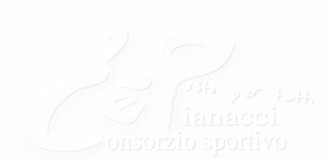 